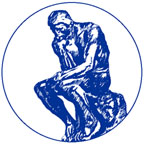 Permission Request/Agreement(To use copyrighted materials)If you would like permission to use our work, please complete the form below and submit it to us at cct@criticalthinking.org. The purpose of the Foundation for Critical Thinking is to advance fairminded critical thinking in human societies across the world and in every part of human life. We hope that our work is always used in keeping with this philosophy.  Because we understand that critical thinking must be conceptualized deeply if it is to be transformative, we recommend that more, not less, material on critical thinking be used in teaching and learning. Therefore, for instance, using one or two pages from one of our thinker guides in a class is not recommended. Rather we suggest that students be encouraged to purchase the complete guide for use in their classes and their lives. We are also concerned that our work not be taken out of context and (perhaps inadvertently) misapplied. Again, we are fundamentally concerned with advancing a fairminded conception of critical thinking - strong-sense critical thinking, rather than weak-sense critical thinking (a phenomenon already too common in human life). In other words, we do not support our work being used to foster critical thinking without concern for the rights and needs of all people and other sentient creatures across the globe.If you would like to modify our work in any way, please submit attachments that precisely show these modifications. In general we suggest that our theoretical work be used as is, rather than be reworded or reworked. We of course invite high quality contextualizations of critical thinking in all domains.For printed works, please submit all pages connected to our work that you would like to use. This includes images from our books and guides.Should our copyrighted material be used to aid any form of academic research, permission approval is contingent upon the Foundation receiving a copy of the final research findings, as well as links to any articles arising out of the research. The FCT reserves the right to post research findings on its website, in relevant FCT publications, etc., and to use the findings in any way it so chooses.We recognize our obligations under this agreement:We request permission to use the following materials: ____________________________________________________________________________________________________________________________________________________________________________________________________________________________________________We will use these materials only in the following ways: ____________________________________________________________________________________________________________________________________________________________________________________________________________________________________________
The number of students, readers, viewers, listeners, or users who will have access to the materials: ______________________________________________________________________________________________We will cite the Foundation for Critical Thinking (FCT), authors, and the Foundation for Critical Thinking Website at www.criticalthinking.org on every page in which copyrighted materials are used. The materials will be referenced in the following way, subject to modification by the FCT. (Please use a standard academic style for referencing our work, such as APA): ____________________________________________________________________________________________________________________________________________________________________________We agree to email, fax, or send by regular mail (whichever is most appropriate) a copy of the finished material (as it will appear) to the Foundation prior to publication.Length of time needed: _______________________________________
Entity (individual, company, government department, etc.) responsible for the copyright fee, if one is assessed and if said entity agrees to payment terms:_________________________________________________________________________________________________________________May be different than the person and/or institution specified in Contact Information below.
Indicate here whether this matches a previous request: _________ If so, please provide the permission request number if one was assigned. If no permission request number was assigned, please provide the request date and as many details as possible, including previous email communication: _______________________________________________________________________________________________________________________________________________________________________________________________________________________________________________________________________________________________________Contact Information: 	Name: 						Fax:  	Title:							Phone:Institution:						Email: 	Address: Signed:  						          Date:				Handwritten or valid electronic signature required.Email this signed request to cct@criticalthinking.org, or fax it to (707) 878-9111.We will email or fax back the permission granted or denied._ _ _ _ _ _ _ _ _ _ _ _ _ _ _ _ _ _ _ _ _ _ _ _ _ _ _ _ _ _ _ _ _ _ _ _ _ _ _ _ _ _ _ From the OFFICE of the Foundation for Critical Thinking in reference to this request for permission:Permission Request #: ______________________Permission Denied: ______________________Permission Granted: ______________________Permission contingent upon receiving payment, if applicable (see below)Copyright Charge (USD): ____________________________ Date: ____________________Approval for usage of copyrighted material is valid for the duration specified in condition #6 above, unless otherwise specified below.Signed Approval of Copyright Charge: __________________ Date: ________Signature must accompany a signed purchase order, if paying by PO.Other requirements for use of this material (if applicable): __________________________________________________________________________________________________________________________________________________________________________________________________________________________________________________________________________________________________________________________________________________